Name:__________________________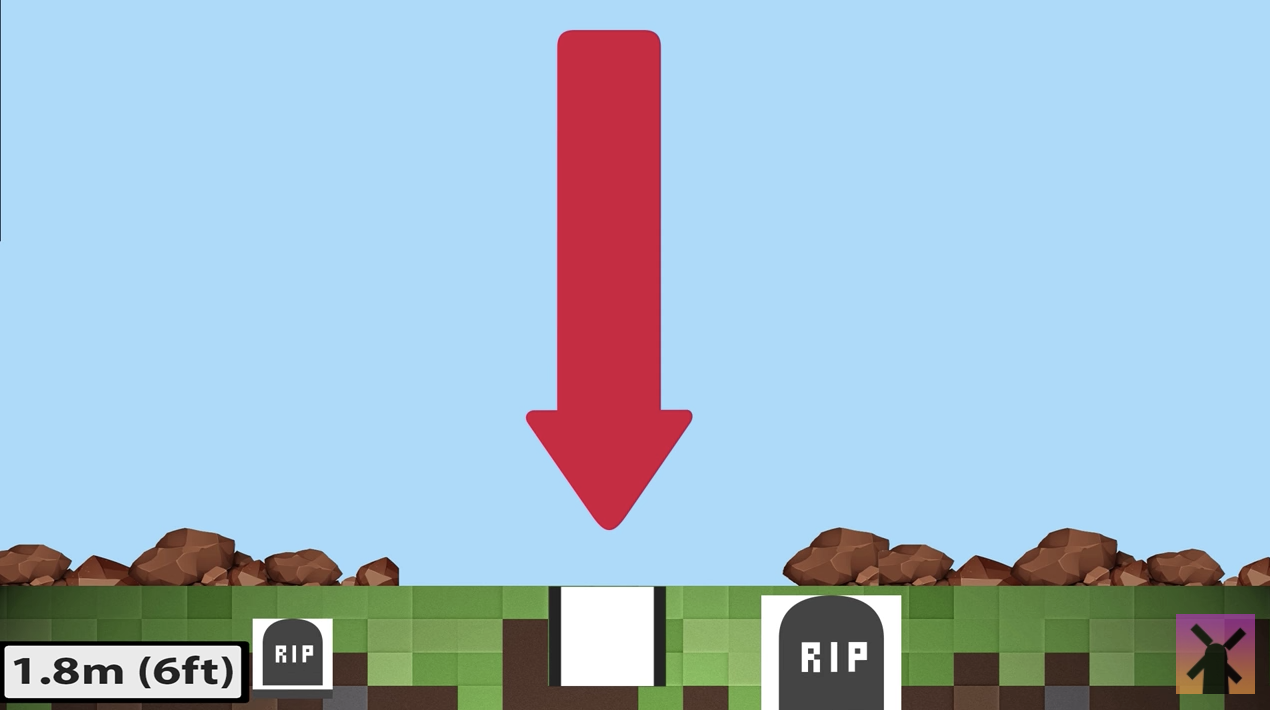 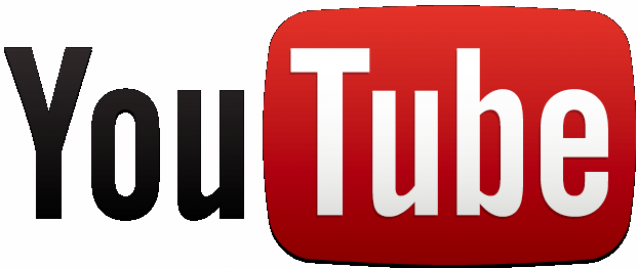 What’s the Deepest Hole Humans Can Possibly Dig?https://www.youtube.com/watch?v=E39GIysMevQ1. Most graves in Western cultures are dug to ________ meters. 0.402. 1.8 meters is equal to how many feet? (use Google to find this answer)3. The Egyptian Pharaoh Tutankhamun was buried at 13 feet underground. How many meters is that? 0:534. What is the maximum depth that metal detectors can pick-up signals from? 0:585. What animal digs holes deeper than any other animal? 1:056. The Paris Catacombs, in France, holds the remains of how many people? 1:107. If you drained the deepest swimming pool and jumped in at the top, how many seconds of “free fall” would you have before you hit the bottom? 1:248. Governments around the world usually burry their nuclear waste at what depth? 1:309. In what city is the deepest metro (subway) station in the world? 1:3810. What country is this city in? (use Google to find this answer)11a. How many meters down is the deepest point that a plant’s roots have ever reached? 1:4411b. What type of tree was it?11c. What country was it in?12. The deepest river in the world is in Africa. What is the Congo River’s depth? 1:5013a. What depth is the deepest train tunnel? 1:5613b. What are the names of the two Japanese islands that it connects? 2:0014. How many meters deep is the deepest road tunnel that you can drive through? 2:0415a. What is the depth of the deepest well (and possibly the deepest hole ever dug by hand)? 2:2015b. What is the well’s name? 2:2715c. When was it dug? 2:2716. At 603 meters deep, you will reach the depth of the longest drop from the Earth’s surface. How many seconds of “free fall” would you have before hitting the bottom? 2:4517. In 2010, in the country of Chile, miners were trapped for 69 days at what depth? 2:5718a. What is the Bingham Canyon Mine in Utah famous for? 3:0618b. What is the capital of Utah? (use Google to find this answer… if you don’t already know)19. At 1,642 meters is the bottom of the deepest lake on Earth. What is the name of the lake? 3:2820. What is the depth of the deepest part of the Grand Canyon? 3:3621. What is the deepest a multi-celled animal has been found alive? 4:1422a. 4,000 meters down is the deepest part of the deepest mine on Earth. Where is it located? 4:3022b. What can the temperature get to at the bottom of this mine? 4:4123a.  The deepest trench in the ocean is at 10,994 meters. How many miles down is this? 5:0123b. What is the name of the trench? 5:0124. The Soviet Union (Russia) tried to dig through the Earth Mantel. They only got 1/3 of the way there. Why did they have to stop? 5:3525. What is the deepest hole ever dug by humans right now? 6:1026. How thick can the Earth’s crust be? 6:16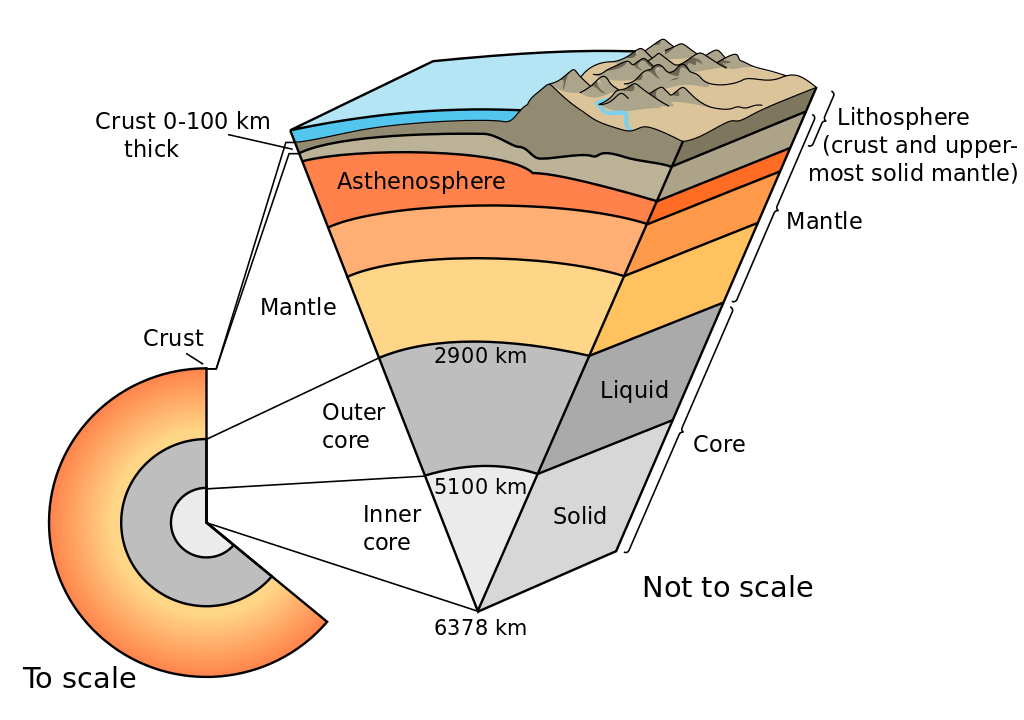 27. How deep is the planet’s center? 6:18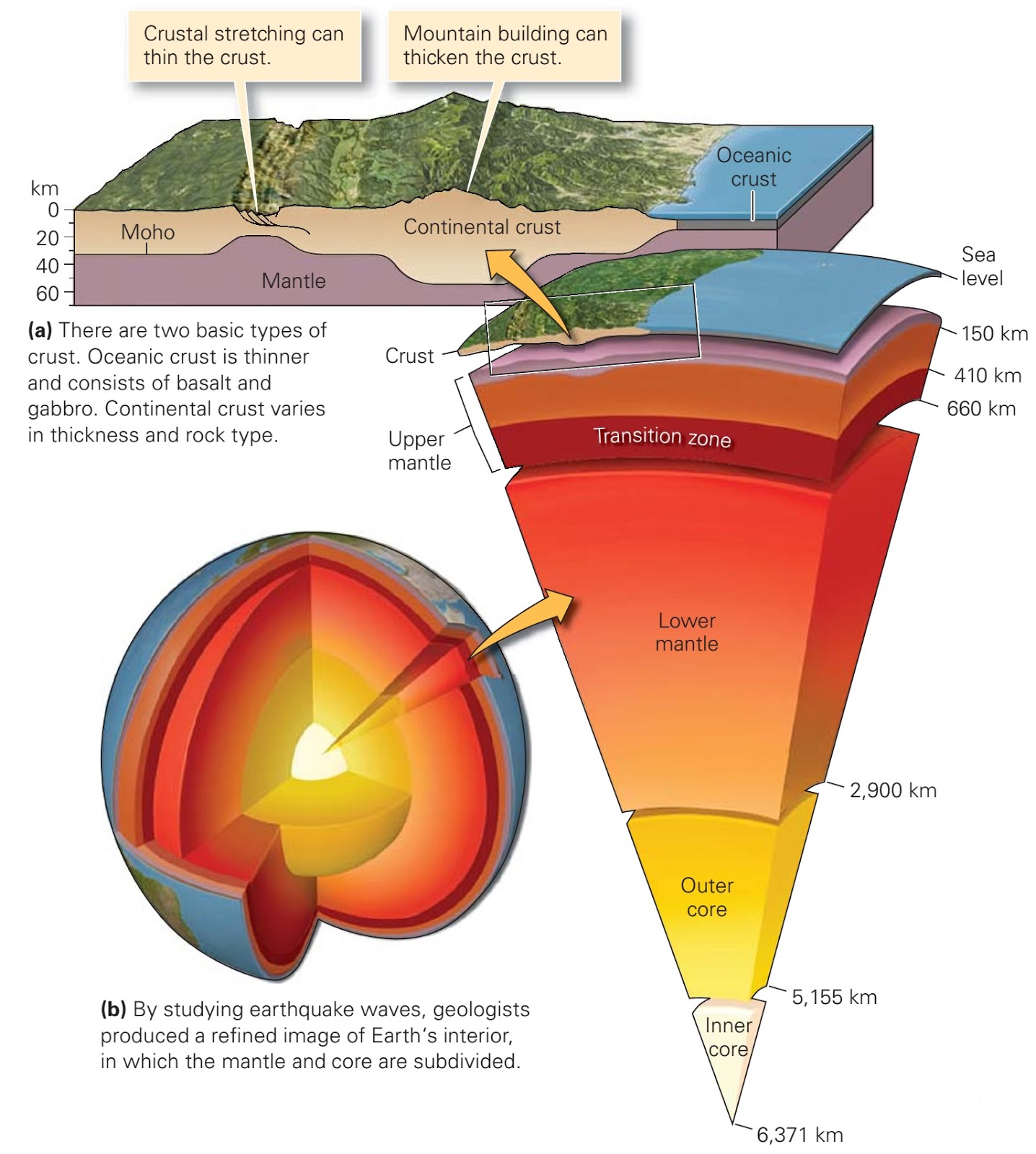 